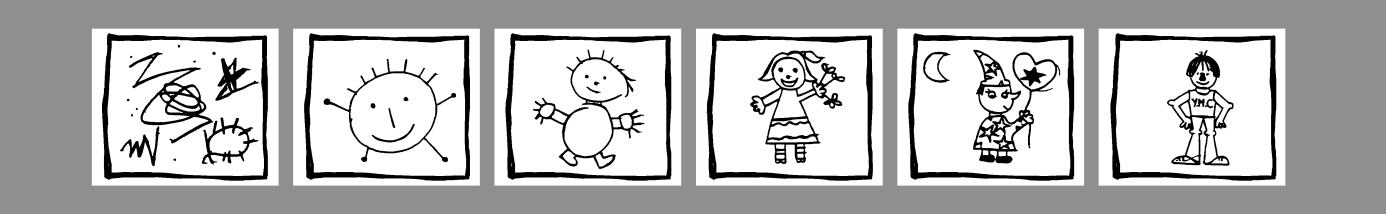 Zwijnaarde, 11 januari 2019.Beste Ouders,De laatste tijd stellen wij vast dat heel wat kleuters te laat komen op school.   Heel veel dank aan jullie omdat jullie kleutertje steeds prima voor het belteken aanwezig is.  Dit laat de juffen toe om ongestoord aan de slag te kunnen.  Wij appreciëren dit als team zeer erg.DANK!met vriendelijke groeten,Patrick Mehuys, directeur.Sint-Vincentiusschool                               directie@basisschoolzwijnaarde.be                           09/2226540